Автор: Цветкова Светлана НиколаевнаДолжность: воспитатель в группе детей с ОВЗ (нарушение слуха) Образовательное учреждение: МУНИЦИПАЛЬНОЕ ДОШКОЛЬНОЕ ОБРАЗОВАТЕЛЬНОЕ УЧРЕЖДЕНИЕ «ДЕТСКИЙ САД КОМБИНИРОВАННОГО ВИДА №158Район: Ленинский, г. Саратова  Тема: «Зеленая сказка на окошке», сообщение по экологическому воспитанию слабослышащих детей; вовлечение их в познавательно-исследовательскую деятельность.Зеленая  сказка на окошке(познавательно-исследовательская деятельность в ДОУ)Цель: Создание условий для вовлечения детей в исследовательскую деятельность по выращиванию культурных растений.  Влияние окружающего мира на развитие ребенка огромно. Явления и объекты природы привлекают детей красотой, яркостью красок, разнообразием. Наблюдая за ними, ребенок обогащает свой чувственный опыт. Чем глубже ребенок познает таинства окружающего мира, тем больше у него возникает вопросов. Основная задача взрослого состоит в том, чтобы помочь ребенку самостоятельно найти ответы на эти вопросы. Чтобы привить навыки самостоятельности мышления, мы создали условия для поисково-исследовательской деятельности детей.  Поступающие в специальное дошкольное учреждение маленькие слабослышащие дети имеют крайне бедные представления об окружающих их предметах. Дети не только не могут их назвать, обозначить словом, но плохо выделяют их из группы разнородных предметов, с трудом узнают в изменившейся ситуации, не различают предметы по функциональному назначению, не всегда могут соотнести реальный предмет с его изображением. Вот почему необходимо специально знакомить детей с миром вещей, окружающих человека. Мы проводим целенаправленную работу по ознакомлению детей с миром природы.    В процессе ознакомления с окружающим дети должны получить как можно больше впечатлений об изучаемых предметах, увидеть их в самой жизни, в разнообразных связях и проявлениях. В ходе этих наблюдений в процессе овладения действиями с предметами дети усваивают и необходимый речевой минимум. Вовлечение слабослышащих детей в исследовательскую деятельность по выращиванию растений как раз и помогает нам в решении этих задач.  В условиях современного общества, когда проще приобрести всё готовое, чем выращивать самим, дети не имеют понятия, откуда берутся овощи и как за ними нужно ухаживать.  Каждый год, весной, мы с детьми организуем и проводим проект «Огород на окне».  Когда за окном ещё лежит снег, у ребят на окне уже зеленеет лук, укроп, петрушка, всходит первая рассада цветов, которую они впоследствии высадят на свой участок.  Ребята самостоятельно ухаживают за всходами, наблюдают за всем происходящим в мини-огороде, зарисовывают свои наблюдения в дневники. Но самое интересное то, что дети могут видеть результаты своего труда и даже попробовать во время обеда.  Подоконник отличное место для разведения небольшого домашнего огорода. Процесс выращивания на окне свежей зелени несложен и почти не требует материальных затрат, зато сколько удовольствия и пользы. На окнах можно вырастить значительный набор культур: зелень, салат, траву для кошки, корнеплоды, бобовые, которые зацветают прямо на окне, ароматные травки.  Для чего нужен огород на окне? Когда на окне живут чеснок, лук, огурцы, укроп, бархатцы,  их разноцветье радует, снимает стрессы. К тому же они не только греют душу, но и полезны для здоровья. Если в помещении растет чеснок, то вы забудете, что такое грипп.  Выращивание овощей в детском саду полезно еще и тем, что оно развивает любознательность и наблюдательность у детей, помогает им лучше познать жизнь растений. Способы наблюдений за растениями следует подбирать с учетом возраста детей и их индивидуальными особенностями. Вырастить что-то из семечка будет интересно даже самым маленьким детям, можно даже каждый день измерять ростки линейкой и фиксировать полученные данные в специально, оформленную для наблюдений книжечку, делать зарисовки растений. Как устроить огород на подоконнике? Что для этого может потребоваться? Прежде всего, желание всем этим заниматься! А еще:Фартуки, перчаткиГрунтСеменаКонтейнерыЛейка, совочкиПредметы декора и немного фантазии   Предлагаю устроить на подоконнике ароматную грядку, на которой легко можно вырастить:Зеленый лук. Высаживать его лучше в землю. Так лук будет давать урожай и обеспечивать витаминами всю зиму.Укроп. Ароматная травка – специя известная всем. Укроп требует солнца и тепла. Раз в неделю нужно рыхлить почву. Петрушка. Это растение хорошо переносит холода и очень любит влажность. Растет зимой на подоконнике при условии, что ей хватает солнечного света.Базилик. Это растение спокойно произрастает на подоконнике и не требует никакого особенного ухода. Ароматней всех фиолетовые растения. Шпинат. Популярная салатная травка. Практически мгновенно дает всходы, и через 20 дней можно кушать. Очень любит солнце.Розмарин. Годами растет в вазоне, а на лето можно высадить его в сад. Ароматный кустик очень полезен и используется как приправа.Мята. Очень  ароматная травка. Как вкусно зимой пить мятный чай. Регулярно поливайте этот кустик, и его аромат поселится в вашей группе.  Коллекция семян, собранная в оформленной коробочке, помогает знакомить детей с разнообразием семян и овощных культур. Коллекция доступна для детей, они действуют с семенами по своему желанию (рассматривают, нюхают, сеют, поливают и наблюдают). Эти упражнения по развитию тактильной чувствительности очень важны для наших детей с ограниченным слухом.  Ухоженные овощные культуры в аккуратной посуде выглядят нарядно и хорошо сочетаются с  комнатными растениями. Они украшают помещение и  доставляют эстетическое наслаждение. А можно добавить немного фантазии… и тогда на окне появится настоящая зеленая сказка со своими героями.Вот как это получилось у нас.Список использованных источников:Николаева С.Н. «Система экологического воспитания дошкольников», М. «Инфра- М», 2016Щербанева Е.А. «Занимательная экология», М. «Учитель», 2017Федотова, А.М. « Познаем окружающий мир играя: сюжетно-дидактические игры для дошкольников.»,  М. « Сфера», 2015 https://www.kalinark.ru/cabinets/kak-vyrastit-zelen-na-podokonnike-veselyi-ogorod-domashnii-uyut-v-detskom/https://stanko-servis.ru/calculation-of-heating-systems/domashnii-uyut-v-detskom-sadu-zhivopisnyi-ogorod-na-podokonnike.htmlhttps://www.vera-autoservice.ru/zelenyi-ogorod-na-podokonnike-v-detskom-sadu-posadili-ogorod.html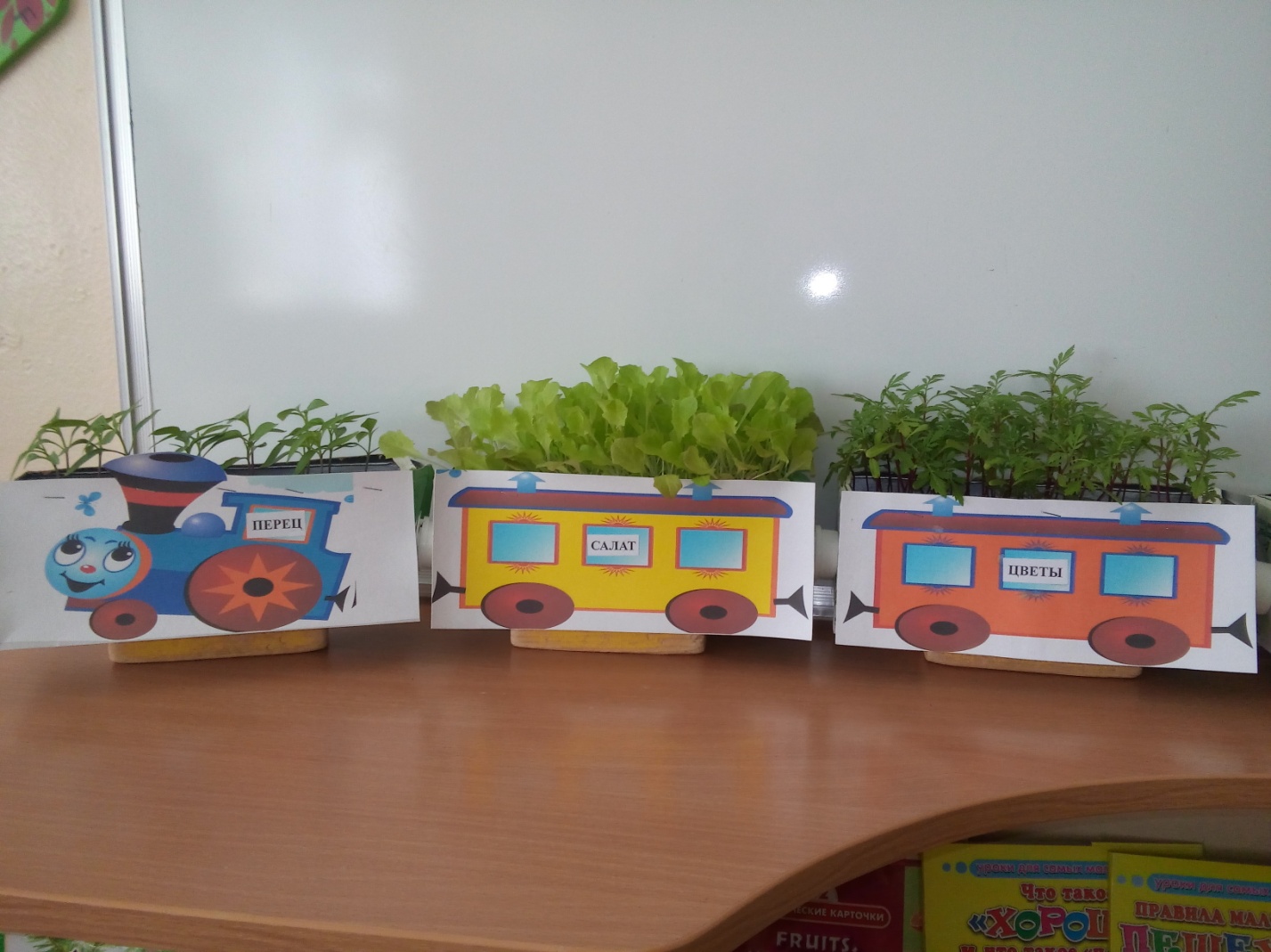 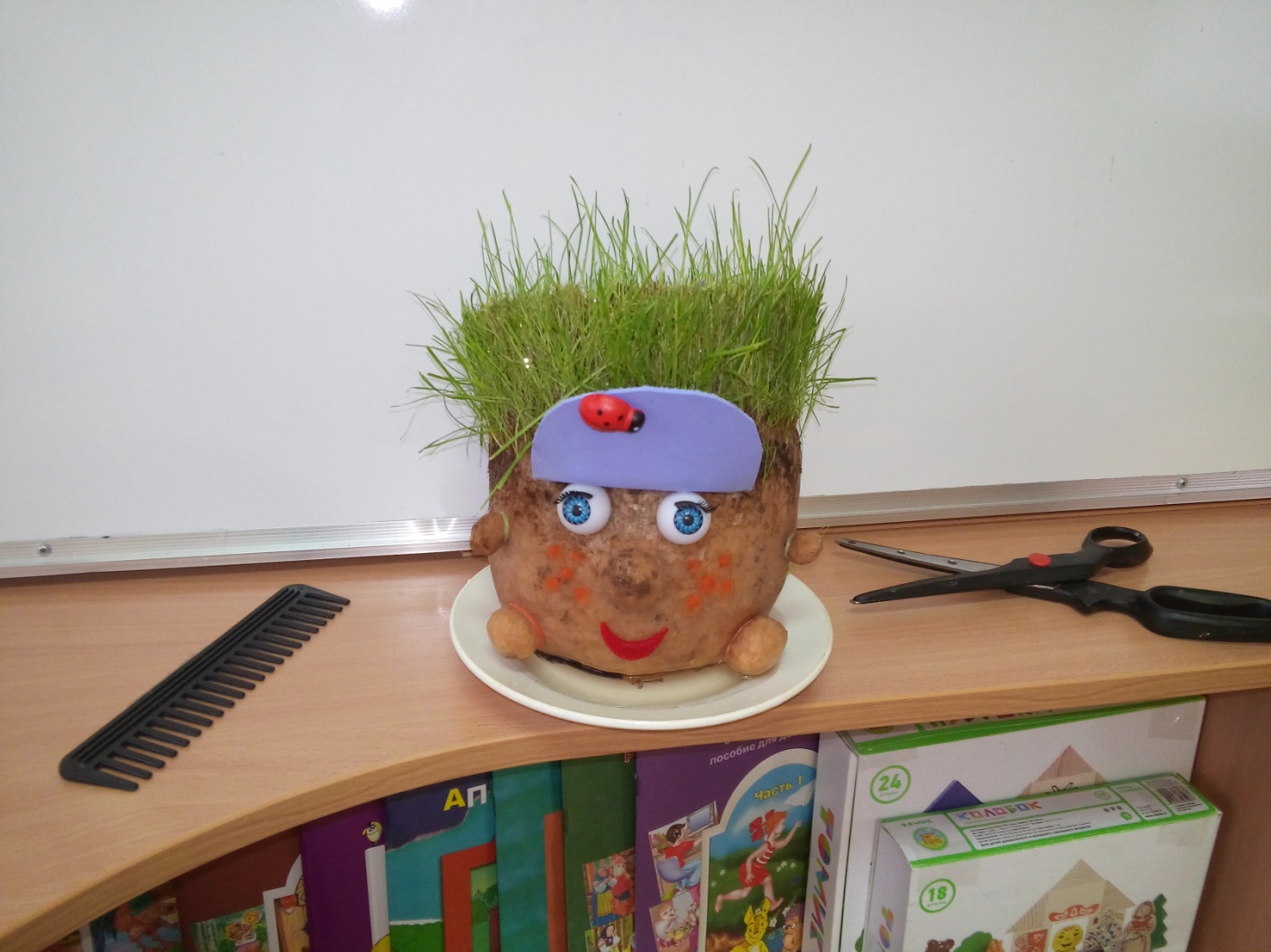 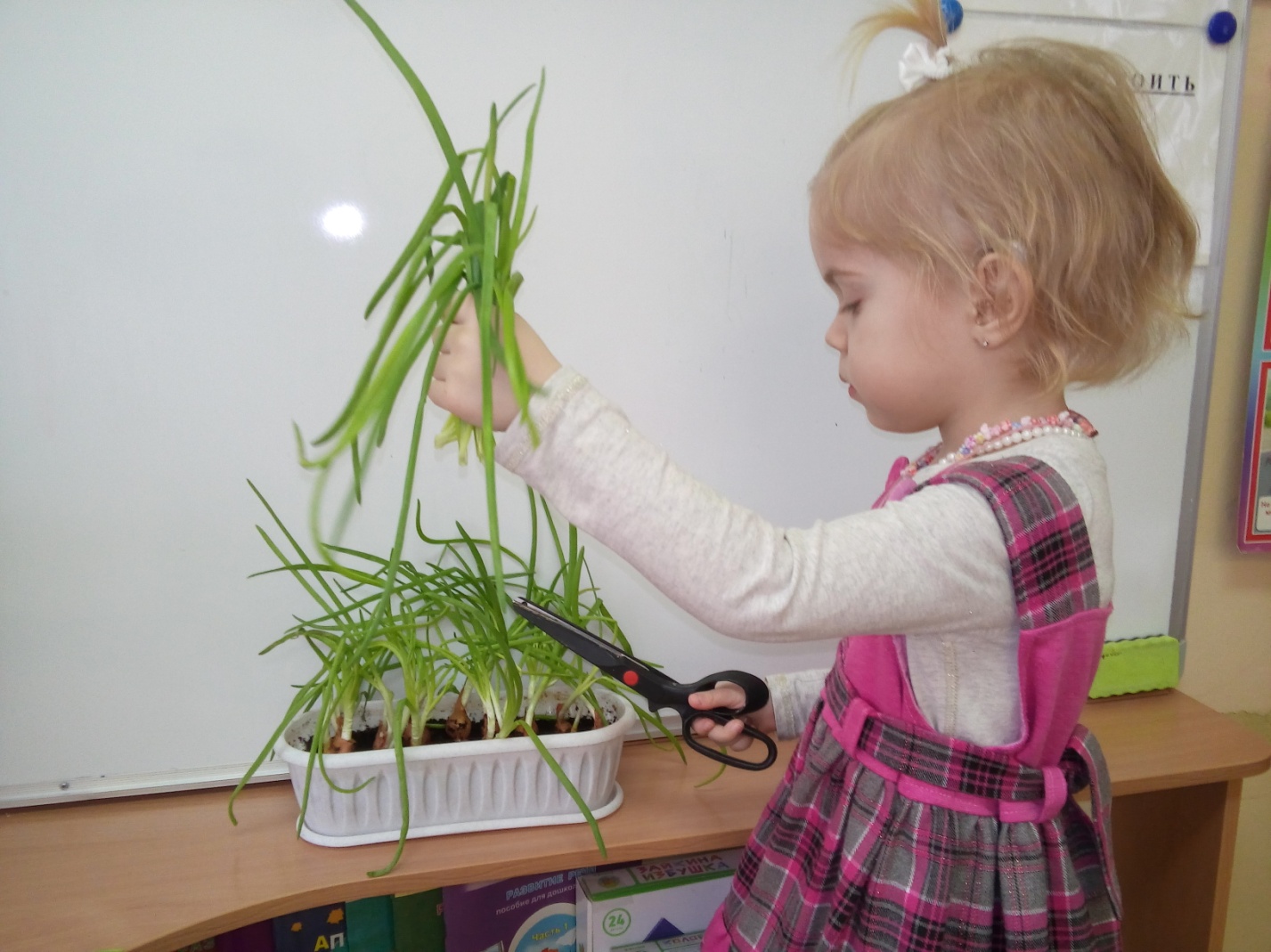 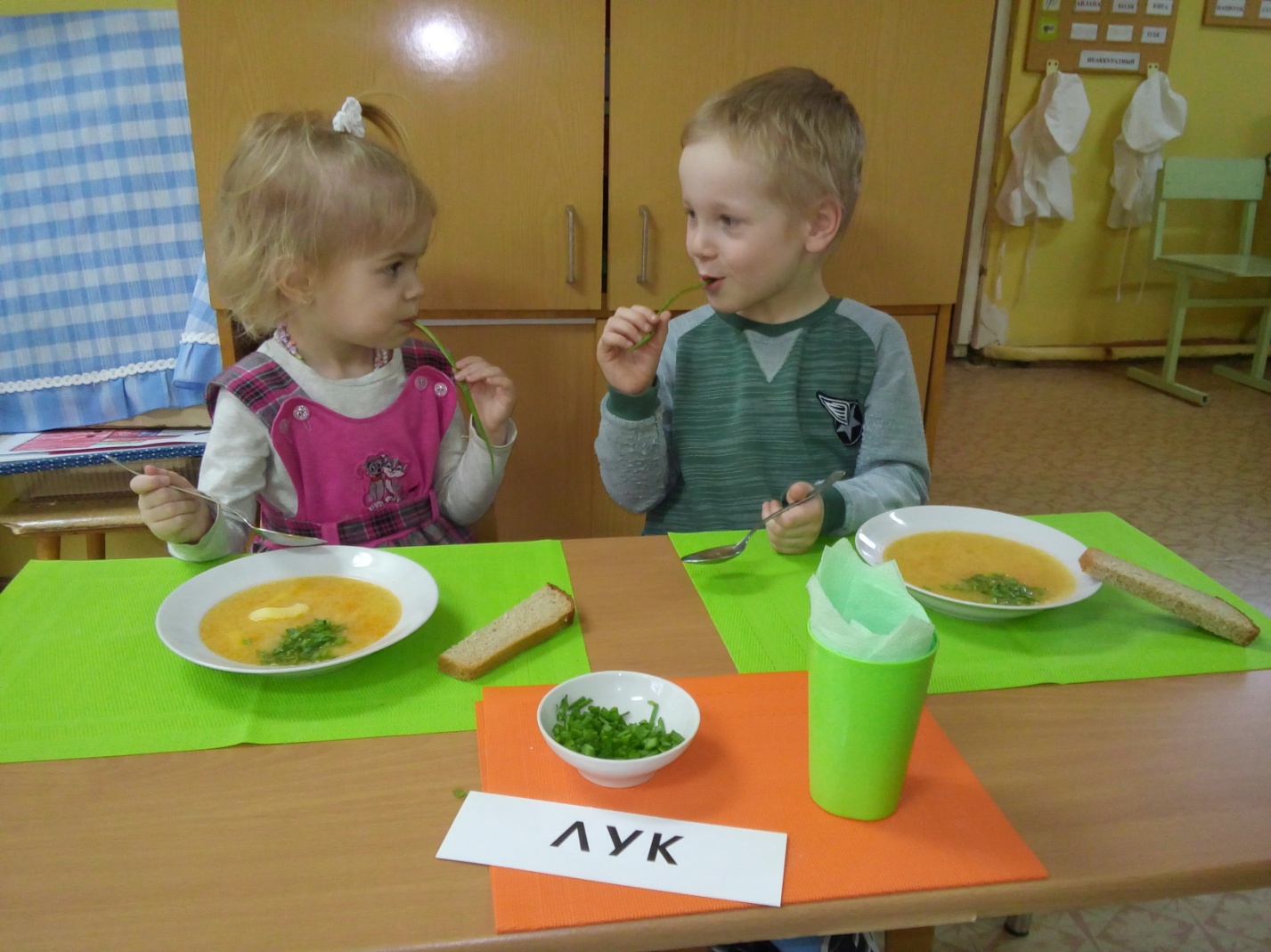 